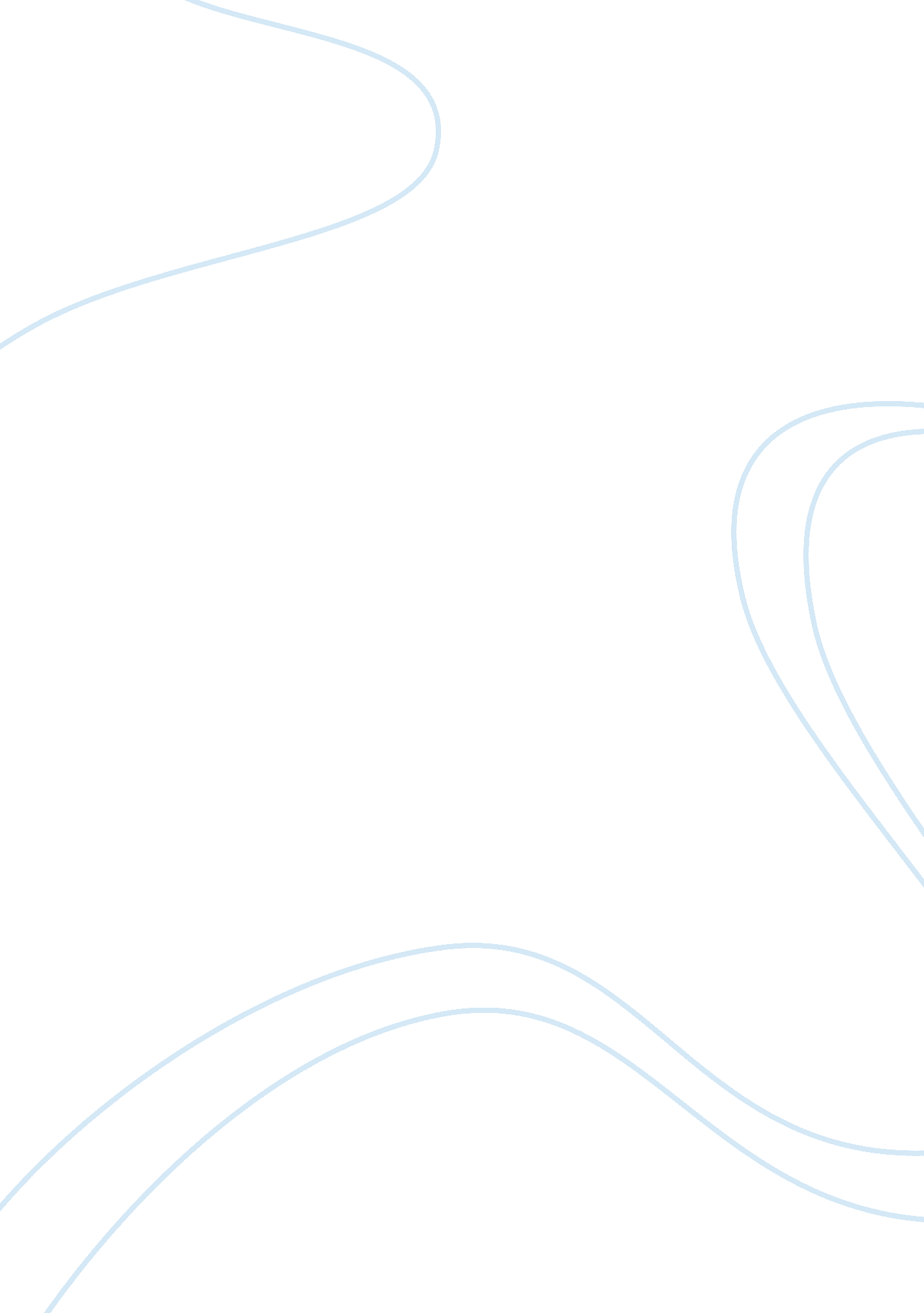 Mithi river essay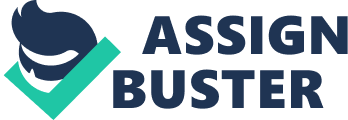 The Mitch river pollution control needs consideration of the following aspects for clean-up. 1) 2) 3) 4) 5) Domestic sewage due to residential colonies as well as headhunts in the thickly populated area. Industrial waste generated by authorized as well as unauthorized industries. Animal waste due to cow sheds in various areas. Garbage dump by citizens all along its course. Industrial sludge and rejects discarded by recyclers at Salina and COST Road. The clean-up operation is thus a comprehensive effort by Brian Iambi Municipal Corporation, Citizens, Maharajah’s Pollution Control Board as well as Nags, as the complex nature of land use suggests. The steps to be taken to minimize pollution are as follows, 1) Provide sewerage system on both the banks of the river so that the sewage is collected and treated at various locations. This includes existing sewage discharge drains provided by BMW Immediately stop all the unauthorized industries which includes scrap dealers, scrap recyclers, waste oil recyclers etc. These industries contribute industrial waste, hazardous waste as well as sludge. Provide proper garbage collection system on both banks of the river, so that garbage is not dumped in the river. To improve flow pattern, it is essential to clean the bed of Mitch river right from Poppa to Maim. This will improve its carrying capacity. To improve the quality of water, sewage treatment plants are essential at various locations. The analysis report clearly indicates that the water after treatment can be reused in industry or for gardening. Both the banks of Mitch river can be planted with proper agitation for beautification. In fact this will work as a natural echo-system to improve the quality of water and save cost of providing expensive treatment plants. If the sludge is removed from the bed of Mitch river, it may be possible to use this river for internal navigation purpose, using some barriers down stream, as the width of the river at many places is more than 10 meters. 2) 6) In conclusion though the cost of clean-up and utilization as detailed above will be astronomical, some step taken in these directions will definitely benefit the city in the Eng run. These steps include, (a) (b) (c) Providing sewer lines and sanitation arrangement on both banks of the river. Proper garbage collection and disposal arrangement Closure of unauthorized industries in these areas. Survey Report on Mitch River Pollution and Recommendations to Control Pollution Mitch river water is polluted right from its origin at Poppa due to discharge of sewage from residential colonies. Hence total length of the river should be considered for any clean up operation. As observed during our survey, properly constructed sewer drains discharge into the river and hence total quantity of river water need be treated to meet Inland surface standards. Before taking any treatment works in hand it is essential to remove garbage from the river and also prevent practice of garbage disposal in the river. All the unauthorized industrial activities in the Karl – Salina area must be stopped which is handling chemicals of unidentified variety. As these industries are scavenger industries-barrel leaning, container cleaning etc they pose a wreath to the river environment as they handle any chemicals without knowing their nature or their pollution potential. Similarly unauthorized Oil refiners in Salina area are hazardous and also add to the water pollution. These industries need be closed immediately. Thus the pollution control is divided in two parts biz short term measures and long term measures. 3. 1 Short Term Measures: These include following, (1) (2) 3. 2 Immediate closure of all the unauthorized activities which discharge industrial effluents, sludge, oil and chemicals. Provide proper garbage collection system to prevent citizens from dumping the same into the river. Long Term Measures Long term measures to minimize pollution in Mitch river include the following, 1 . Plan for sewers on both the banks of Mitch river and provide Sewage treatment plants at various locations. Such plants can be provided wherever proper drainage lines exist today. Dredge the entire length of Mitch river bed to improve its carrying capacity. Provide proper garbage collection stations for the benefit of hetman dwellers 